PROGRAM FUNKCJONALNO-UŻYTKOWYSpis treści1. Cześć opisowa programu funkcjonalno- użytkowego........................................................................41.1. Opis ogólny przedmiotu zamówienia ......................................................................................51.1.1 Charakterystyczne parametry określające wielkość obiektu lub zakres robót ..............51.1.2. Aktualne uwarunkowania wykonania przedmiotu zamówienia ...................................71.1.3. Ogólne właściwości funkcjonalno-użytkowe ...............................................................71.1.4. Szczegółowe właściwości funkcjonalno-użytkowe ......................................................81.2. Wymagania zamawiającego w stosunku do przedmiotu zamówienia .....................................91.2.1. Przygotowanie terenu.....................................................................................................91.2.2. Architektura ...................................................................................................................91.2.3. Instalacje ........................................................................................................................91.2.4. Roboty wykończeniowe .................................................................................................91.2.5. Zagospodarowanie terenu ..............................................................................................91.2.6. Cechy obiektów dotyczące rozwiązań budowlano - konstrukcyjnych- zestawienia zbiorcze .......................................................................................................................101.2.7. Ogólne warunki wykonania i odbioru robót budowlanych..........................................112. Część informacyjna   .........................................................................................................................172.1 Dane o zgodności zamierzenia z wymaganiami wynikającymi z przepisów………………...172.2 Prawo Zamawiającego do dysponowania nieruchomością na cele budowlane……………....172.3 Przepisy i normy związane z projektowaniem i robotami…………………………………....172.4 Inne informacje i dokumenty niezbędne do wykonania zamówienia …..…………………....181.Cześć opisowa programu funkcjonalno-użytkowego1.1.Opis ogólny przedmiotu zamówieniaPrzedmiotem zamówienia jest zaprojektowanie oraz wybudowanie miasteczka ruchu rowerowego wraz z siłownią plenerową, które będzie zlokalizowane na terenie przy ul. Żabie Oczko 1, dz. 30, obręb 0021 05-21 Milanówek.Celem budowy miasteczka ruchu rowerowego jest zwiększenie skuteczności nauczania prawidłowego zachowania w ruchu rowerowego oraz poprawa bezpieczeństwa ruchu rowerowego. Miasteczko wyposażone będzie w zminiaturyzowane jezdnie, chodniki, przejścia dla pieszych, znaki drogowe, jak również oświetlenie i elementy małej architektury. Wybudowanie Miasteczka umożliwi  przeprowadzenie profesjonalnych zajęć praktycznych, wzmacniając system edukacji szkolnej w zakresie problematyki bezpieczeństwa ruchu drogowego. Pozwoli również na zdobywanie doświadczenia i uprawnień do prowadzenia rowerów i motorowerów na drogach publicznych.Projekt powinien przewidzieć możliwie największą ilość elementów, z którymi młodzi uczestnicy ruchu drogowego mogą spotkać się na drogach publicznych. Urządzenia siłowni terenowej, będą uzupełnieniem boiska szkolnego o sztucznej nawierzchni i istniejącego placu zabaw. Pozwoli to na wzbogacenie oferty rekreacyjno-sportowej dla uczniów i mieszkańców Milanówka.Przed przystąpieniem do projektu, należy przeprowadzić wizję w terenie, w celu uzyskania informacji niezbędnych do wykonania zadania. Należy zapoznać się z miejscowym planem zagospodarowania terenu, wystąpić o wyrys i wypis 
z rejestru gruntów. Projekt zagospodarowania terenu należy sporządzić na mapie przeznaczonej do celów projektowych, 
a następnie wykonać odpowiednią ilość odwiertów gruntowych niezbędną do podjęcia decyzji, co do posadowienia obiektów i nawierzchni ciągów pieszych. Należy wykonać projekt architektoniczno - budowlany ze wszystkimi potrzebnymi branżami oraz projekt wykonawczy.Zastosowane materiały powinny być dostosowane do roli jak i funkcji obiektu, powinny być trwałe, łatwe w eksploatacji i konserwacji. Zamówienie obejmuje:Sporządzenie projektu budowlanego oraz wykonawczego w zakresie niezbędnym do uzyskania pozwolenia na budowę z uzyskaniem wynikających z przepisów: uzgodnień, opinii, pozwoleń 
i zgód (w rym od Mazowieckiego Wojewódzkiego Konserwatora Zabytków) – przy zadośćuczynieniu wymaganiom zawartym w ustawie z 7 lipca 1994r. - Prawo budowlane.Wykonanie robót budowlanych na podstawie sporządzonych projektów.Przeprowadzenie wymaganych prób, badań i sprawdzeń, uzyskanie odbiorów robót 
i przygotowanie niezbędnych dokumentów związanych z oddaniem do użytkowania wybudowanych obiektów.1.1.1.Charakterystyczne parametry określające wielkość obiektu lub zakres robót budowlanychMiasteczko ruchu rowerowego jest przedsięwzięciem, które ma na celu wprowadzenie dzieci oraz młodzieży szkolnej w podstawy bezpiecznego zachowania się w ruchu drogowym. Dlatego też jego założenia muszą zapewnić użytkownikom nabycie nawyków niezbędnych do bezpiecznego poruszania się po drogach. Drugim celem budowy miasteczka powinno być zapewnienie możliwości należytego szkolenia oraz przeprowadzenia egzaminów na kartę rowerową i motorowerową. Aby projektowany obiekt mógł spełniać swoje funkcje, powinien zawierać opisane poniżej elementy: I. Jezdnie Budowa miasteczka ruchu rowerowego powinna być umieszczona na terenie zapewniającym możliwość wybudowania jezdni o powierzchni około 800 m2 o szerokości 2 metrów.  Jezdnia powinna przewidywać co najmniej jedną długą prostą oraz przynajmniej jeden długi łuk (w dowolnym kierunku). Inwestycja powinna także przewidywać wybudowanie przynajmniej:jednego skrzyżowania równorzędnego, jednego skrzyżowania z drogą podporządkowaną,jednego skrzyżowania z ruchem okrężnym,jednego skrzyżowania z sygnalizacją świetlną (zakładane jest ustawienie przynajmniej czterech masztów sygnalizatorów świetlnych, z sygnalizatorami dla pieszych i pojazdów; konieczne jest wykorzystanie zielonej strzałki do skrętu w prawo),jednego odcinka drogi dla ruchu jednokierunkowego,jednej wysepki kanalizującej ruch,oznakowania strefy zamieszkaniaprzynajmniej jednego progu zwalniającego na terenie miasteczka ruchu rowerowego,wybudowanie w części miasteczka ruchu rowerowego ścieżek rowerowych i przynajmniej jednego skrzyżowania z ich udziałem w celu ćwiczenia zachowania  rowerzysty w ruchu drogowym. W ramach inwestycji należy także wybudować jezdnię do wykonywania tzw. „ósemek” (wskazane założenia: promień wewnętrzny 1,5 m, promień zewnętrzny 3,5 m).Jezdnie powinny być wybudowane na utwardzonym podłożu o nawierzchni asfaltowej. Ścieżki rowerowe powinny być wybudowane na utwardzonym podłożu o nawierzchni asfaltowej. w kolorze czerwonym. II. Chodniki i przejścia dla pieszychMiasteczko ruchu rowerowego powinno być wyposażone w chodniki dla pieszych ułożone przynajmniej przy jednej trzeciej długości jezdni, natomiast nie powinny być ułożone wzdłuż całości, tak aby można było ćwiczyć poruszanie się po nieoznaczonym poboczu oraz by można było ćwiczyć ruch rowerami i motorowerami przy pieszych idących wzdłuż pobocza drogi. Miasteczko powinno przewidywać usytuowanie przejść dla pieszych na wszystkich skrzyżowaniach oraz przynajmniej jednego na każdym odcinku jezdni, w tym przynajmniej trzy przejścia dla pieszych:przejście z sygnalizacją świetlną,przejście bez sygnalizacji świetlnej,specjalne przejście zaznaczone jako przejście dla dzieci.Przejścia dla pieszych, jak również chodniki powinny być oznakowane zgodnie 
z przepisami Kodeksu Ruchu Drogowego. Chodniki powinny być wykonane z szarej kostki brukowej. III. Znaki drogowe1. Znaki pionowe. Pionowe znaki drogowe powinny być wykonane w rozmiarach grupy mini (MI) z folii odblaskowej. Układ miasteczka powinien przewidywać ustawienie znaków z wszystkich grup:ostrzegawcze,zakazu,nakazu,informacyjne,uzupełniające. Koniecznym jest wykorzystanie następujących znaków: A1 lub A2, A5, A6, A7, A8, A16, A17, A29, B2,B21 lub B22, B 36, C1 lub C2 lub C3 lub C4, C6 lub C7, C12, D1, D3, D6, D40, D41. Razem przynajmniej 19 pionowych znaków drogowych.Niezbędnym jest wykorzystywanie także innych znaków drogowych w zależności od ukształtowania i układu jezdni i chodników. 2. Znaki poziomeNależy zastosować oznakowanie poziome o zmniejszonych wymiarach. Wielkość znaków poziomych powinna stanowić przynajmniej 50% wielkości obowiązujących znaków drogowych poziomych. szerokości standardowej linii i znaków poprzecznych. W inwestycji konieczne jest wykorzystanie znaków: P1, P3, P4, P10, P12 lub P14 oraz P 13. Inne znaki poziome powinny być wykorzystywane zgodnie z układem miasteczka ruchu rowerowego. Na terenie miasteczka należy także przewidzieć pominięcie oznakowania poziomego na 15-20% długości jezdni w celu umożliwienia nauki jazdy w warunkach zbliżonych do dróg powiatowych i gminnych.3. Znaki świetlne Przynajmniej na jednym skrzyżowaniu konieczne jest ustawienie sygnalizacji świetlnej dla pojazdów w tym rowerów i pieszych. Skrzyżowanie to ma obejmować jezdnie, ścieżkę rowerową 
i chodniki. Konieczne jest wybudowanie przynajmniej czterech masztów sygnalizacyjnych 
z sygnalizatorami dla pieszych i pojazdów. Program sygnalizacji powinien być stało czasowy i zaprojektowany przez firmę specjalistyczną, wykonującą programy dla drogowych sygnalizacji świetlnych. IV. Zagospodarowanie terenuTeren miasteczka powinien być oświetlony w sposób gwarantujący odpowiednią widoczność na terenie obiektu po zmroku. Ponadto na wyposażenie miasteczka składać się powinny również elementy małej architektury tj. ławki, kosze na śmieci, stojaki na rowery, tablica informacyjna. Zaprojektować należy również zieleń dostosowaną do warunków nasłonecznienia terenu inwestycji – trawniki, drzewa liściaste, krzewy i byliny, roślinność okrywowa. I -Etap związany z wykonaniem dokumentacji projektowej Wykonanie projektu budowlanego oraz wykonawczego zgodnie z ustawą Prawo budowlane.Uzgodnienie dokumentacjiUzyskanie stosownego dokumentu administracyjnego pozwalającego na rozpoczęcie inwestycji (np. ostatecznego zgłoszenia realizacji inwestycji, decyzji o pozwoleniu na budowę) oraz wszystkich innych wymaganych obowiązującym przepisami.II -Etap drugi związany z wykonawstwemRoboty w zakresie przygotowania zabezpieczenia placu budowy.Roboty związane z rozebraniem istniejącej nawierzchni asfaltowej (powierzchnia około 600m2) wraz z wywozem i utylizacją urobku z rozbiórki.Roboty w zakresie wytyczenia geodezyjnego projektowanych obiektów, ścieżek, ciągów pieszych. Tyczenie i powykonawcze inwentaryzacyjne pomiary geodezyjne.Roboty w zakresie przygotowania przyłączy do infrastruktury technicznej na czas budowy.Roboty w zakresie wykonywania wykopów i ich zabezpieczenia. Wywóz ziemi. Wykopy należy wykonać zgodnie z projektem i zabezpieczyć oraz odwodnić zgodnie z opracowanym projektem odwodnienia wykopów.Roboty związane z przekładkami instalacji infrastruktury technicznej, które kolidują 
z projektowanymi budowlami, ciągami komunikacyjnymi. Roboty związane z wykonaniem przyłączy: energii elektrycznej, Przyłącze energetyczne- wykonać zgodnie z warunkami technicznymi i projektem. Ochrona przeciwprzepięciowa- zgodna z projektem. Ochrona przeciwporażeniowa – zgodna z projektem. Roboty związane z zagospodarowaniem terenu: poziomowanie, utwardzanie, układanie chodników, nawierzchni, sygnalizacja świetlna, oświetlenie terenu, oznakowanie terenu, założenie trawników, zieleni,  mała architektura (ławki, kosze na śmieci, latarnie, stojaki na rowery). Należy wykonać zgodnie z projektem.Niwelowanie terenu.1.1.2. Aktualne uwarunkowania wykonania przedmiotu zamówieniaTeren inwestycji objęty jest miejscowym planem zagospodarowania przestrzennego. Stan istniejący: Teren przewidziany pod budowę przedmiotowego obiektu należy do Miasta Milanówka. Pozbawiony jest zabudowy w obiekty kubaturowe. Obszar inwestycji obejmuje teren o wymiarach ok. 50m x 43m, na którym istnieje plac z asfaltu lanego z obrzeżami. Stan nawierzchni jest zły (wykruszenia, niejednorodność). Na terenie znajduje się kilkanaście drzew. 1.1.3. Ogólne właściwości funkcjonalno-użytkoweWybudowanie miasteczka ruchu rowerowego umożliwi w szczególności propagowanie działań profilaktycznych oraz organizację szkoleń dzieci i młodzieży dla podniesienia bezpieczeństwa 
w ruchu drogowym, poprzez edukację w zakresie wychowania komunikacyjnego, obejmującą: popularyzowanie zasad i przepisów ruchu drogowego; kształtowanie nawyków prawidłowego zachowania się w ruchu drogowym, z naciskiem na ruch pieszych i rowerzystów; stworzenie warunków dla dzieci i młodzieży do przeprowadzania egzaminów na kartę rowerową 
i motorowerową; popularyzowanie roweru jako środka transportu i rekreacji; promowanie bezpiecznych zachowań wśród uczestników ruchu drogowego,Realizacja projektu pozwoli zapoznać młodzież z zasadami i przepisami ruchu drogowego, kształtować nawyki właściwego zachowania się na drodze zarówno w charakterze pieszych, jak 
i kierujących jednośladami, i zapewnią optymalne przygotowanie do poruszania się w ruchu drogowym w sposób niezagrażający zdrowiu i życiu.Z budową miasteczka ruchu rowerowego wiąże się również:zmniejszenie liczby ofiar wypadków drogowych,wzrost poczucia bezpieczeństwa osób poruszających się w ruchu drogowym.Miasteczko ruchu rowerowego będzie obiektem ogólnodostępnym, który przyczyni się do uatrakcyjnienia zajęć z zakresu wychowania komunikacyjnego. Dzieci i młodzież będą mieli możliwość doskonałego ćwiczenia zasad poruszania się w ruchu drogowym w bezpiecznych warunkach. Miasteczko ruchu rowerowego w dużo większym stopniu odwzorowuje rzeczywiste warunki na drodze niż prowizoryczne tory tworzone obecnie na przyszkolnych boiskach. Będzie też doskonałym miejscem do przeprowadzania praktycznego egzaminu na kartę rowerową. Miasteczko ruchu rowerowego umożliwi również doskonalenie techniki jazdy na rowerze w czasie pozaszkolnym np. pod opieką rodziców. W planowanym miasteczku możliwa będzie organizacja wielu imprez propagujących bezpieczeństwo na drodze np. rajdy przedszkolaka, dzień bez samochodu, Dzień Dziecka itp.1.1.4. Szczegółowe właściwości funkcjonalno-użytkowe1.2.Wymagania Zamawiającego w stosunku do przedmiotu zamówienia1.2.1. Przygotowanie terenuZaopatrzenie w media placu budowy na czas budowy obciąża Wykonawcę. Zasilanie placu budowy w energię elektryczną należy wykonać zgodnie z warunkami zakładu energetycznego. Zaplecze budowy Wykonawca organizuje we własnym zakresie. Wszelkie roboty przygotowawcze, tymczasowe, budowlane, montażowe, niwelacja terenu itp., będą wykonane według dokumentacji projektowej opracowanej przez Wykonawcę i zatwierdzonej przez Zamawiającego. Zaleca się, aby Wykonawca dokonał wizji lokalnej na terenie objętym zamówieniem. W ramach prac przygotowawczych należy uaktualnić i uzupełnić dane geodezyjne w zakresie niezbędnym do prawidłowego wykonania zadania. Jeżeli zaistnieje potrzeba, dokonać badań gruntowo-wodnych terenu lokalizacji inwestycji dla potrzeb posadowienia urządzeń siłowni plenerowej i zaprojektowanej jezdni, chodników i ścieżek, a także sposobu zagospodarowania wód opadowych na terenie działki1.2.2. ArchitekturaMiasteczko powinno być zaprojektowane i wykonane w sposób dający możliwość poznawania przez dzieci przepisów ruchu drogowego zarówno pod względem praktycznym jak i teoretycznym. Zastosowana mała architektura powinna zostać podporządkowana funkcji i stanowić element uzupełniający nie dominujący.1.2.3.InstalacjeWyposażyć obiekt w kompletne instalacje: elektryczną, oświetleniową, przeciwporażeniową. Instalacje wykonać w sposób gwarantujący ich wysoką trwałość i niskie koszty eksploatacji.1.2.4. Roboty wykończenioweRoboty wykończeniowe wykonać w sposób gwarantujący ich wysoką jakość. Zastosowane materiały  powinny być dostosowane do roli, jak i do funkcji obiektu oraz być trwałe i łatwe w eksploatacji 
i konserwacji.1.2.5. Zagospodarowanie terenuWykonanie ciągów pieszych i rowerowych symulujących różne przypadki sytuacji drogowych.Wykonanie oznakowania: sygnalizacja świetlna z oprogramowaniem, znaki pionowe, znaki poziome, tablice informacyjne.Wykonanie oświetlenia zewnętrznego miasteczka. Wykonanie przyłącza energetycznego. Zagospodarowanie terenów elementami małej architektury. Wykonanie trawników i zieleni1.2.6. Cechy obiektów dotyczące rozwiązań budowlano - konstrukcyjnych- zestawienie zbiorczeZamawiający będzie wymagał, aby jakość projektowanej formy, funkcji, doboru materiału była na poziomie wyższym od średniego. Zamawiający będzie kontrolował w tym zakresie działania Wykonawcy. Wszystkie decyzje Wykonawcy w zakresie doboru materiałów i przyjętych rozwiązań muszą uzyskać akceptację Zamawiającego na etapie sporządzania projektu w ramach jego uzgodnienia.Poza robotami podstawowymi realizowanymi w ramach przedmiotu zamówienia, zakres opracowania (zarówno projektowo jak i wykonawczo) musi obejmować również wszystkie prace pozostałe, niezbędne do prawidłowego zrealizowania zamierzenia budowlanego.Wykonawca, po zrealizowaniu przedmiotu umowy przekaże Zamawiającemu dokumentację budowy oraz dokumentację powykonawczą.  1.2.7. Ogólne warunki wykonania i odbioru robót budowlanychZamawiający będzie wymagał dobrej jakości wykonania prac projektowych i robót budowlanych, użycia materiałów spełniających wymagania trwałości większej niż przeciętna oraz organizacji robót niezakłócającej w poważny sposób komunikacji.Zamawiający zastrzega sobie prawo prowadzenia kontroli procesu realizacji swojego zamówienia i podda kontroli: rozwiązania projektowe w projekcie budowlano-wykonawczym, zarówno przed wystąpieniem Wykonawcy o wydanie pozwolenia na budowę, jak i przed wydaniem projektów do produkcji budowlanej, materiały i gotowe wyroby budowlane, co do ich zgodności 
z zawartymi w projekcie parametrami i warunkami odbioru, elementy wytworzone na budowie, roboty budowlane dotyczące poszczególnych elementów obiektów.Wyroby budowlane i urządzenia przeznaczone do wbudowania muszą być zgodne z wymaganiami odnośnych przepisów obowiązujących w Polsce. Wykonawca będzie zobowiązany posiadać dokumenty potwierdzające, jakość, parametry i dopuszczenia do obrotu tych towarów i urządzeń.Gospodarkę odpadami (gruz i odpady budowlane bezpieczne – innych się nie przewiduje oraz nadmiar gruntu z wykopów) Wykonawca realizować będzie zgodnie z obowiązującymi przepisami. Wykonawca będzie zobowiązany do odpowiedzialności w zakresie: zabezpieczenia interesów osób trzecich, ochrony środowiska, warunków bezpieczeństwa ruchu drogowego związanego z budową, zabezpieczenia placu budowy przed dostępem osób trzecich, zabezpieczenia przed uszkodzeniem chodników i jezdni oraz zieleni sąsiadujących z terenem robót.Zamawiający przewiduje wyznaczenie osoby do reprezentowania go w kontaktach z Wykonawcą w trakcie realizacji i rozliczania zamówienia oraz powołania inspektora nadzoru w zakresie przewidzianym w ustawie Prawo budowlane. Wykonawca ze swojej strony będzie zobowiązany ustanowić swojego przedstawiciela do kontaktów z Zamawiającym oraz Kierownika Budowy posiadającego wymagane przez Prawo budowlane uprawnienia do kierowania robotami budowlanymi. Oprócz odbioru prac projektowych, Zamawiający przewiduje następujące rodzaje odbiorów robót:Odbiór robót zanikających, Odbiór częściowy (bez przejęcia robót) – niezbędny do częściowego fakturowania,Odbiór końcowy z przejęciem robót,Odbiór po okresie gwarancji – ostateczny.Zamawiający ustanawia ryczałtowe wynagrodzenie dla Wykonawcy, które przewiduje się podzielić na przejściowe płatności w zależności od zaawansowania wykonania poszczególnych elementów rozliczeniowych. Płatności będą realizowane po dokonaniu oceny stanu tego zaawansowania maksymalnie jeden raz w miesiącu.Realizacja robót.Projektant jest zobowiązany zapewnić i pełnić nadzór autorski w ramach swojej pracy związanej 
z wykonaniem projektu.Wykonawca jest zobowiązany wykonać roboty zgodnie z dokumentacją projektową i poleceniami Zamawiającego. Wykonawca jest odpowiedzialny, za jakość robót.Przekazanie terenu budowy. Zamawiający przekaże Wykonawcy teren budowy, ale uznaje się, że uzgodnienia prawne 
i administracyjne, lokalizacja, współrzędne i rzędne punktów głównych i tras będą z racji projektowania znane i w posiadaniu Wykonawcy. Zasilenie placu budowy w media niezbędne na czas budowy leży po stronie Wykonawcy.	
Wykonawca będzie ponosił odpowiedzialność za ochronę znaków geodezyjnych istniejących na terenie wykonywanych przez niego robót. Zabezpieczenie terenu budowy.Zorganizowanie utrzymanie terenu budowy należy do Wykonawcy, który zapewni utrzymanie ruchu publicznego, zabezpieczy dojścia do budynków w czasie trwania robót. Wykonawca w zaakceptowanym przez Zamawiającego miejscu umieści tablicę informacyjną 
o budowie, a w miejscach wymagających ostrzeżeń, umieści tablice ostrzegawcze o odpowiedniej treści. W miejscach tego wymagających, Wykonawca zastosuje zabezpieczenia takie jak: obarierowania, wygrodzenia taśmą ostrzegawczą, płoty tymczasowe itp. Koszt urządzenia i zabezpieczenia terenu budowy nie podlega odrębnej zapłacie przez Zamawiającego.Ochrona środowiska w czasie wykonywania robót.Wykonawca w czasie prowadzenia robót ma obowiązek stosować się do przepisów dotyczących ochrony przyrody oraz środowiska naturalnego z uwzględnieniem wymagań warunków ochrony zasobów środowiska, warunków wprowadzania substancji lub energii do środowiska, kosztów korzystania ze środowiska. Wykonawca będzie podejmować wszystkie uzasadnione kroki zmierzające do stosowania przepisów i norm dotyczących ochrony środowiska na terenie i wokół terenu budowy. Wykonawca będzie tak realizował prace budowlane, aby wyeliminować skażenie środowiska. sprzęt budowlany używany na budowie nie może powodować zniszczeń w środowisku. Opłaty i kary za przekroczenie w trakcie realizacji robót norm określonych w odpowiednich przepisach dotyczących ochrony środowiska obciążają Wykonawcę. Wszystkie skutki ujawnione po okresie realizacji robót, 
a wynikające z zaniedbań w czasie realizacji robót, obciążają Wykonawcę.Ochrona przeciwpożarowa.Wykonawca będzie przestrzegać przepisów ochrony przeciwpożarowej. Wykonawca będzie utrzymywać sprawny sprzęt przeciwpożarowy, wymagany przez odpowiednie przepisy. 
Materiały łatwopalne będą składowane w sposób zgodny z odpowiednimi przepisami i zabezpieczone przed dostępem osób trzecich.	 
Wykonawca będzie odpowiedzialny za wszelkie straty spowodowane pożarem wywołanym, jako rezultat realizacji robót albo przez personel Wykonawcy.Ochrona własności publicznej i prywatnej.Wykonawca odpowiada za ochronę budowli i instalacji na powierzchni ziemi i za urządzenia podziemne. Jest zobowiązany tak prowadzić roboty, aby stan tych budowli i instalacji nie uległ jakiemukolwiek pogorszeniu. W każdym innym przypadku będzie odpowiadał za naprawę lub odbudowę. Wykonawca winien posiadać ubezpieczenie OC od skutków swojej działalności.Ograniczenie obciążeń osi pojazdów.Pojazdy lub ładunki powodujące większe niż dopuszczalne obciążenie osiowe mogą być dopuszczone do ruchu na drogach publicznych na warunkach określonych w obowiązujących przepisach.  Pojazdy lub ładunki dopuszczone do ruchu na świeżo ukończony fragment budowy nie mogą powodować jego zniszczenia. Wykonawca będzie odpowiedzialny za naprawę wszelkich szkód powstałych w wyniku przekroczenia dopuszczalnych obciążeń.Bezpieczeństwo i higiena pracy.Podczas realizacji robót Wykonawca będzie przestrzegać przepisów dotyczących bezpieczeństwa 
i higieny pracy. W szczególności Wykonawca ma obowiązek zadbać, aby personel nie wykonywał pracy w warunkach niebezpiecznych, szkodliwych dla zdrowia oraz niespełniających odpowiednich wymagań sanitarnych.Wykonawca zapewni i będzie utrzymywał wszelkie urządzenia zabezpieczające, socjalne oraz sprzęt 
i odpowiednią odzież dla ochrony życia i zdrowia osób zatrudnionych na budowie oraz dla zapewnienia bezpieczeństwa publicznego.Plan bezpieczeństwa i ochrony zdrowia.Wykonawca jest zobowiązany do sporządzenia planu bezpieczeństwa i ochrony środowiska zgodnie 
z Rozporządzeniem Ministra Infrastruktury z dnia 27 sierpnia 2002 r. w sprawie szczegółowego zakresu i formy planu bezpieczeństwa i ochrony zdrowia oraz szczegółowego zakresu rodzajów robót budowlanych, stwarzających zagrożenia bezpieczeństwa i zdrowia ludzi.Ochrona i utrzymanie robót.Wykonawca będzie odpowiedzialny za ochronę robót i za wszelkie materiały i urządzenia używane do robót od daty rozpoczęcia do daty ich przejęcia przez Zamawiającego.Utrzymanie powinno być prowadzone w taki sposób, aby obiekty budowlane były w zadowalającym stanie przez cały czas, do momentu odbioru.Stosowanie się do prawa i innych przepisów.Wykonawca zobowiązany jest znać wszystkie przepisy wydane przez władze centralne i miejscowe oraz inne przepisy i wytyczne, które są w jakikolwiek sposób związane z robotami i będzie w pełni odpowiedzialny za przestrzeganie tych praw, przepisów i wytycznych podczas prowadzenia robót.Wykonawca będzie przestrzegać praw patentowych i będzie w pełni odpowiedzialny za wypełnienie wszelkich wymagań prawnych odnośnie wykorzystania opatentowanych urządzeń lub metod. 
W przypadku zastosowania takich urządzeń lub metod przedstawi kopie zezwoleń i inne odnośne dokumenty.Równoważność norm.Gdziekolwiek w dokumentacji dotyczącej zamówienia przywołane są normy lub przepisy, które spełniać mają materiały, urządzenia i inne dostarczone towary oraz roboty, będą obowiązywać postanowienia najnowszych wydań tych norm i przepisów. W przypadku, gdy przywołano normy 
i przepisy państwowe lub krajowe (regionalne), mogą być stosowane inne odpowiednie, ale zapewniające równy lub wyższy poziom wykonania w porównaniu z poziomem, jaki zapewniają te pierwsze. Materiały.Materiały muszą być z asortymentu bieżąco produkowanego i odpowiadać aktualnym normom 
i obowiązującym przepisom, a ich jakość musi być wyższa od przeciętnej.Materiały i urządzenia, których to dotyczy muszą posiadać wymagane dla nich świadectwa dopuszczenia do obrotu oraz wymagane Ustawą certyfikaty bezpieczeństwa. Na życzenie Zamawiającego takie świadectwa winny być niezwłocznie przez Wykonawcę przedstawione.
Wykonawca załączy w operacie powykonawczym wszystkie świadectwa, w tym certyfikaty dopuszczające do stosowania w budownictwie, certyfikaty na znak bezpieczeństwa B oraz próbki do zatwierdzenia przez Zamawiającego.Materiały z demontażuMateriały z demontażu istniejącego zagospodarowania pozostają własnością Wykonawcy a ich ewentualna utylizacja musi zostać dokonana z przepisami i normami obowiązującymi w tym zakresie. Zamawiający ma prawo żądać oświadczań, zaświadczeń lub innych dokumentów poświadczających utylizację materiałów będących wynikiem demontażu zgodnie z przepisami lub normami.Pozyskiwanie materiałów miejscowych.Wykonawca odpowiada za uzyskanie pozwoleń od właścicieli i odpowiednich władz na pozyskanie materiałów z jakichkolwiek źródeł miejscowych włączając w to źródła wskazane przez Zamawiającego i jest zobowiązany dostarczyć Zamawiającemu wymagane dokumenty przed rozpoczęciem eksploatacji źródła.	
Wykonawca ponosi odpowiedzialność za spełnienie wymagań jakościowych materiałów 
z jakiegokolwiek źródła.Materiały nieodpowiadające wymaganiom.Jeżeli podczas realizacji Kontraktu Wykonawca dopuści do dostarczenia na plac budowy materiałów, które w opinii inspektora nadzoru są nieodpowiedniej jakości, to Zamawiający zażąda od Wykonawcy wymiany materiałów na inne, zgodne z wymaganiami zamówienia. Wykonawca będzie zobowiązany do pokrycia wszystkich dodatkowych kosztów związanych z dostarczeniem takich materiałów.Materiały nieodpowiadające wymaganiom zostaną przez Wykonawcę wywiezione z terenu budowy, bądź złożone w miejscu wskazanym przez Zamawiającego. Każdy rodzaj robót, w którym znajdują się niezbadane i niezaakceptowane materiały, Wykonawca wykonuje na własne ryzyko, licząc się z jego nie przyjęciem i niezapłaceniem.Przechowywanie i składowanie materiałów.Wykonawca zapewni, aby tymczasowo składowane materiały, do czasu, gdy będą one potrzebne do robót, były zabezpieczone przed zanieczyszczeniem, zachowały swoją jakość i właściwości i były dostępne do kontroli przez Zamawiającego.	
Miejsca czasowego składowania będą zlokalizowane w obrębie terenu budowy w miejscach uzgodnionych z Zamawiającym lub poza terenem budowy w miejscach zorganizowanych przez Wykonawcę.Sprzęt.Wykonawca jest zobowiązany do używania jedynie takiego sprzętu, który nie spowoduje niekorzystnego wpływu, na jakość wykonywanych robót. Liczba i wydajność sprzętu będzie gwarantować przeprowadzenie robót zgodnie z zasadami określonymi w dokumentacji projektowej.Sprzęt będący własnością Wykonawcy lub wynajęty do wykonania robót ma być utrzymywany 
w dobrym stanie i gotowości do pracy. Będzie on zgodny z normami ochrony środowiska i przepisami dotyczącymi jego użytkowania. Wykonawca musi posiadać dokumenty potwierdzające dopuszczenie sprzętu do użytkowania w przypadkach wymaganych przepisami.Jakikolwiek sprzęt, maszyny, urządzenia i narzędzia niegwarantujące zachowania warunków kontraktu, zostaną przez inspektora nadzoru zdyskwalifikowane i niedopuszczone do robót.Transport.Wszystkie środki transportu używane przez Wykonawcę muszą posiadać odpowiednie zezwolenia oraz aktualne badania techniczne.Wykonawca stosować się będzie do ustawowych obciążeń na oś przy transporcie materiałów oraz sprzętu na i z terenu robót. Wykonawca jest zobowiązany do stosowania jedynie takich środków transportu, które nie wpłyną niekorzystnie na jakość wykonywanych robót i właściwości przewożonych materiałów.Liczba środków transportu będzie zapewniać prowadzenie robót zgodnie z zasadami określonymi 
w dokumentacji projektowej i wskazaniach Zamawiającego w terminie przewidzianym kontraktem. Środki transportu nieodpowiadające warunkom dopuszczalnych obciążeń na osie mogą być użyte przez Wykonawcę pod warunkiem uzyskania wymaganej prawem zgody oraz przywrócenia do stanu pierwotnego zniszczonych w wyniku użytkowania przez Wykonawcę odcinków dróg publicznych na koszt Wykonawcy.Wykonawca będzie usuwać na bieżąco, na własny koszt, wszelkie zanieczyszczenia spowodowane jego pojazdami na drogach publicznych oraz dojazdach do terenu budowy.Wykonanie robót.Wykonawca jest odpowiedzialny za prowadzenie robót zgodnie z umową (kontraktem) oraz za jakość zastosowanych materiałów i wykonywanych robót, za ich zgodność z dokumentacją projektową i STWiORB oraz poleceniami Zamawiającego.Wykonawca ponosi odpowiedzialność za dokładne wytyczenie w planie i wyznaczenie wysokości wszystkich elementów robót zgodnie z wymiarami i rzędnymi określonymi w dokumentacji projektowej. Następstwa jakiegokolwiek błędu spowodowanego przez Wykonawcę w wytyczeniu 
i wyznaczaniu robót zostaną poprawione przez Wykonawcę na własny koszt. Decyzje Zamawiającego dotyczące akceptacji lub odrzucenia materiałów i elementów robót będą oparte na wymaganiach sformułowanych w dokumentacji projektowej oraz w normach. Przy podejmowaniu decyzji Zamawiający uwzględni wyniki badań materiałów i robót, rozrzuty normalnie występujące przy produkcji i przy badaniach materiałów, doświadczenia z przeszłości, wyniki badań naukowych oraz inne czynniki wpływające na rozważaną kwestię. Polecenia Zamawiającego będą wykonywane nie później niż w czasie przez niego wyznaczonym, po ich otrzymaniu przez Wykonawcę, pod groźbą zatrzymania robót. Skutki finansowe z tego tytułu ponosi Wykonawca.Wykonawca odpowiada za ewentualne błędy i opuszczenia występujące w dokumentacji projektowej. O wykryciu błędów Wykonawca winien natychmiast powiadomić Zamawiającego, który 
w porozumieniu z projektantem Wykonawcy dokona odpowiednich czynności w celu usunięcia nieprawidłowości.Jakość wykonania.Roboty zostaną przeprowadzone w sposób uczciwy, fachowo i z zaangażowaniem przez właściwie wykwalifikowanych robotników, a także w pełnej zgodności z projektem.Urządzenia, materiały i inne artykuły użyte w robotach objętych niniejszym zamówieniem mają być nowe, a ich jakość wykonania będzie odpowiadała najwyższym standardom w kraju w zakresie produkcji materiałów i osprzętu dostarczonego dla wykonania zamówienia.Cechy materiałów i elementów budowli i wyposażenia muszą być jednorodne i wykazywać zgodność z określonymi wymaganiami, a rozrzuty ich cech nie mogą przekraczać dopuszczalnego przedziału tolerancji. Wykonawca przedłoży pełną informację dotycząca materiałów lub wyposażenia, które chce wykorzystać w procesie realizacji robót przed ich wbudowaniem.Instalacje nadziemne i podziemne.Informacje dotyczące istniejących instalacji podziemnych mają być umieszczone przez Projektanta na rysunkach. 	
Wykonawca odpowiada za ochronę instalacji na powierzchni ziemi i za urządzenia podziemne, takie jak rurociągi, kable itp. oraz uzyska od administratorów tych urządzeń potwierdzenie planu ich lokalizacji. Wykonawca zapewni właściwe oznaczenie i zabezpieczenie przed uszkodzeniem tych instalacji i urządzeń w czasie trwania budowy.Wykonawca zobowiązany jest umieścić w swoim harmonogramie rezerwę czasową dla wszelkiego rodzaju robót, które mają być wykonane w zakresie przełożenia instalacji i urządzeń podziemnych na terenie budowy i powiadomić Zamawiającego i władze lokalne o zamiarze rozpoczęcia robót.
O fakcie przypadkowego uszkodzenia tych instalacji Wykonawca bezzwłocznie powiadomi Zamawiającego i zainteresowane władze oraz będzie z nimi współpracował dostarczając wszelkiej pomocy potrzebnej przy dokonywaniu napraw. Wykonawca będzie odpowiadać za wszelkie spowodowane przez jego działania uszkodzenia instalacji na powierzchni ziemi i urządzeń podziemnych wykazanych w dostępnych dokumentach.Kontrola, jakości robót.Podstawowym dokumentem normującym całość zagadnień branży budowlanej w Polsce jest Prawo Budowlane, Ustawa z 7 lipca 1994r. i jej późniejsze nowelizacje (Dz. U. Nr 89 z 1994r, poz. 414 
z późniejszymi zmianami) Materiały, instalacje, robocizna i wykonawstwo dotyczące i związane z wykonaniem prac będzie zgodne z obowiązującymi przepisami prawa. Każdy wyrób budowlany przeznaczony do obrotu i powszechnego stosowania w budownictwie musi być zgodny z aktualnie obowiązującymi przepisami.Gwarancja Wykonawca udzieli gwarancji na roboty na okres 5 lat.2. Część informacyjna2.1 Dane o zgodności zamierzenia z wymaganiami wynikającymi z przepisówWykonawca uzyska wszelkie dokumenty potwierdzające zgodność zamierzenia budowlanego z wymaganiami wynikającymi z odrębnych przepisów. 2.2 Prawo Zamawiającego do dysponowania nieruchomością na cele budowlane.Zamawiający oświadcza, że dysponuje terenami o numerach działek, na których położone są inwestycje wymienione w programie.2.3 Przepisy i normy związane z projektowaniem i robotami. Przepisy związane – wybór ważniejszych.Ustawa Prawo budowlane z 7 lipca 1994r.- z późniejszymi zmianami.Ustawa o planowaniu i zagospodarowaniu przestrzennym z 27 marca 2003r. – z późniejszymi zmianami. Ustawa o wyrobach budowlanych z 16 kwietnia 2004r z późniejszymi zmianami.Ustawa o systemie oceny zgodności z 30 sierpnia 2002r.  z późniejszymi zmianami.Ustawa o ochronie przeciwpożarowej z 24 sierpnia 1991r.  z późniejszymi zmianami. Rozporządzenie Ministra Infrastruktury z 2 września 2004r. w sprawie szczegółowego zakresu i formy dokumentacji projektowej, specyfikacji technicznych wykonania i odbioru robót budowlanych oraz programu funkcjonalno-użytkowego z późniejszymi zmianami.Normy budowlane w tym Polskie Normy wprowadzające europejskie normy zharmonizowane 
z dyrektywami UE, a tu między innymi normy przywołane w Rozporządzeniu Ministra Infrastruktury z 7 kwietnia 2004r. zmieniającego rozporządzenie w sprawie warunków technicznych, jakim powinny odpowiadać budynki i ich usytuowanie. Ustawa z dnia 20 czerwca 1997r – Prawo o ruchu drogowym – z późniejszymi zmianami.Rozporządzenie Ministra Infrastruktury z dnia 23 września 2003r. w sprawie szczegółowych warunków zarzadzania ruchem na drogach oraz wykonywania nadzoru nad tym zarządzaniem.Rozporządzenie Ministrów Transportu i Gospodarki Morskiej oraz Spraw Wewnętrznych 
i Administracji z dnia 31 lipca 2002r. w sprawie znaków i sygnałów drogowych.Rozporządzenie Ministra Infrastruktury z dnia 3 lipca 2003 r. w sprawie szczegółowych warunków technicznych dla znaków i sygnałów drogowych oraz urządzeń bezpieczeństwa ruchu drogowego i warunków ich umieszczania na drogach wraz z Załącznikiem nr 1-4Szczegółowe warunki techniczne dla znaków i sygnałów drogowych oraz urządzeń bezpieczeństwa ruchu drogowego i warunki ich umieszczania na drogach.Ustawa z dnia 27 kwietnia 2001 r. Prawo ochrony środowiska – z późniejszymi zmianamiUstawa z dnia 29 stycznia 2004 r. Prawo zamówień publicznych – z późniejszymi zmianamiRozporządzenie Ministra Transportu, Budownictwa i Gospodarki Morskiej z dnia 25 kwietnia 2012 r. w sprawie szczegółowego zakresu i formy projektu budowlanego – z późniejszymi zmianamiRozporządzenie Ministra Infrastruktury z dnia 18 maja 2004 w sprawie określenia metod i podstaw sporządzenia kosztorysu inwestorskiego, obliczania planowanych prac projektowych oraz planowanych kosztów robót budowlanych określonych w programie funkcjonalno użytkowym – z późniejszymi zmianamiUstawę z dnia 13 kwietnia 2007 r. o zapobieganiu szkodom w środowisku i  ich naprawie – z późniejszymi zmianamiUstawę z dnia 17 maja 1989 r. prawo geodezyjne i kartograficzne – z późniejszymi zmianamiRozporządzenie Ministra Gospodarki Przestrzennej  i Budownictwa  z dnia 21 lutego 1995 w sprawie rodzaju i zakresu opracowań geodezyjno-kartograficznych oraz czynności geodezyjnych obowiązujących w budownictwie  - z późniejszymi zmianamiWszystkie pozostałe przepisy i NP., mające wpływ na kompletność i prawidłowość wykonania zadania projektowego oraz docelowe bezpieczeństwo użytkowania wraz z trwałością i ekonomiką rozwiązań technicznych: Norma PN-EN 1176: 2009 wersja polska składa się z 9 części, pierwsza dotyczy ogólnych wymagań bezpieczeństwa i metod badań, odnosi się do wszystkich placów zabaw i wszystkich urządzeń, które na nim się znajdują, a także innego sprzętu, który nie jest przeznaczony do zabaw PN-EN 1177: 2009 wersja polska Nawierzchnie placów zabaw amortyzujące upadki. Wymagania bezpieczeństwa i metody badań.2.4 Inne informacje i dokumenty niezbędne do wykonania zamówienia.Harmonogram:Wykonawca, przedłoży i uzgodni z Zamawiającym szczegółowy harmonogram rzeczowo – finansowy uwzględniający kolejno następujące po sobie fazy inwestycji obejmujące: opracowanie koncepcji, projektowanie, uzyskanie niezbędnych uzgodnień i decyzji /zgód administracyjnych, budowę, wyposażenie obiektu, odbiory. Termin i zasady opracowania i uzgodnienia harmonogramu zostały określone w Projekcie umowy. Odpowiedzialność Wykonawcy Wykonawca jest całkowicie i wyłącznie odpowiedzialny za zgodne z umową, projektami i poleceniami Inspektora nadzoru reprezentującego interesy Zamawiającego prowadzenie robót oraz za jakość zastosowanych materiałów i wykonanych robót. Zezwolenia, licencje, prawa autorskie Wykonawca ponosi pełną odpowiedzialność za uzyskanie wszelkiego rodzaju zezwoleń czy licencji na wykonanie projektów budowlanych i wykonawczych. Wykonawca wystąpi, a Zamawiający udzieli Wykonawcy odpowiednich pełnomocnictw, jeżeli będzie to konieczne. Wykonawca przeniesie na Zamawiającego autorskie prawa majątkowe do dokumentacji projektowej na następujących polach eksploatacji: wprowadzenie do obrotu, utrwalanie i zwielokrotnianie dostępnymi technikami, powielenie, publiczne odtworzenie i udostępnienie.Dokumentacja techniczna    Przedmiot zamówienia obejmuje opracowanie dokumentacji projektowej, wykonanej zgodnie z przepisami prawa, a w szczególności: ustawy z dnia 7 lipca 1994 r. Prawo budowlane (t.j. Dz. U. z 2017r., poz. 1332) z rozporządzeniami wykonawczymi wraz z uzyskaniem niezbędnych uzgodnień i pozwoleń wymaganych przepisami prawa w tym m.in.:  - opracowanie planu zagospodarowania terenu, - opracowanie Projektu Budowlano-Wykonawczego w sposób zgodny z wymaganiami ustawy Prawo budowlane  oraz ustaleniami miejscowego planu zagospodarowania przestrzennego - uzyskanie wszelkich opinii, uzgodnień, zezwoleń i pozwoleń, których obowiązek uzyskania wynika z prawa, w tym uzyskanie warunków przyłączenia do sieci energetycznej na pobór i dostawę energii elektrycznej,- opracowanie planu bezpieczeństwa i ochrony zdrowia  - zgodnie z Rozporządzeniem Ministra Infrastruktury z dnia 2 czerwca 2003 r. w sprawie informacji dotyczącej bezpieczeństwa i ochrony zdrowia oraz planu bezpieczeństwa i ochrony zdrowia (Dz. U. Nr 120 poz. 1126),- wykonanie dokumentacji powykonawczej wraz z niezbędnymi opisami w zakresie i formie jak w Dokumentacji projektowej, której treść przedstawiać będzie Roboty tak, jak zostały przez Wykonawcę zrealizowane oraz wykonanie geodezyjnej dokumentacji powykonawczej, wraz z kopią aktualnej mapy zasadniczej terenu. - opracowanie instrukcji obsługi i konserwacji urządzeń, - zapewnienie nadzoru autorskiego przez cały czas trwania inwestycji.Forma dokumentacji technicznej- Forma drukowana Wykonawca opracuje i dostarczy (zgodnie z regułami określonymi wzorem umowy) w ramach niniejszego zamówienia 4 egzemplarze projektu budowlano-wykonawczego, 3 egzemplarze specyfikacji  technicznych wykonania i odbioru robót, po 1 egzemplarzu przedmiaru robót i kosztorysu wraz ze spisem opracowań i oświadczeniem, że Dokumentacja projektowa wykonana jest zgodnie z obowiązującymi normami, przepisami techniczno-budowlanymi i jest w stanie kompletnym z punktu widzenia jej przydatności do zrealizowania celu, któremu ma służyć  -  Forma elektroniczna Wersja elektroniczna Dokumentów Wykonawcy musi zostać wyedytowana            w formie zapisu na nośniku elektronicznym (CD).Przed rozpoczęciem prac Wykonawca zweryfikuje dane wyjściowe do projektowania przygotowane przez Zamawiającego, wykona na własny koszt wszystkie badania i analizy uzupełniające niezbędne dla prawidłowego wykonania dokumentów Wykonawcy, a w szczególności Projektu budowlanego. Jeżeli prawo lub względy praktyczne wymagają, aby niektóre dokumenty Wykonawcy były poddane weryfikacji przez osoby uprawnione lub uzgodnieniu przez odpowiednie władze, to przeprowadzenie weryfikacji i/lub uzyskanie uzgodnień będzie przeprowadzone przez Wykonawcę na jego koszt przed przedłożeniem tej dokumentacji do zatwierdzenia. W szczególności Wykonawca uzyska wszelkie wymagane prawem uzgodnienia, opinie i decyzje administracyjne niezbędne dla zaprojektowania, wybudowania, uruchomienia i przekazania obiektu. Wykonawca opracuje i przedłoży do oceny propozycję rozwiązań (koncepcje) zamierzenia budowlanego. Zamawiający zgłosi swoje uwagi do proponowanych rozwiązań i wyda zalecenia do uwzględnienia w projekcie wykonawczym. Zamawiający wymaga również przedłożenia do akceptacji rysunków wykonawczych przed ich skierowaniem do realizacji, w aspekcie ich zgodności z ustaleniami programu funkcjonalno – użytkowego i umowy. Dokumentację projektową należy wykonać w oparciu o aktualną mapę zasadniczą do celów projektowych.Tytuł projektuBudowa miasteczka ruchu rowerowego przy Zespole Szkół Gminnych nr 3 im. Fryderyka Chopina w MilanówkuINWESTORINWESTORDane formalneDane formalneNazwa zamówienia nadana przez ZamawiającegoZaprojektowanie i budowa miasteczka ruchu rowerowego wraz z siłownią plenerową przy Zespole Szkół Gminnych nr 3 im. Fryderyka Chopina w MilanówkuAdres obiektuMilanówek ul. Żabie Oczko 1 dz. nr 30 obręb 0021 05-21 Nazwa ZamawiającegoGmina MilanówekAdres05-822 Milanówek, ul. Kościuszki 45NIP529-172-92-45REGON013269150Osoby opracowujące Program Funkcjonalno- UżytkowyGrzegorz Żmudzkitel. 509 470 488e-mail: greg.zmudzki@gmail.com Kody zamówienia CPV:NumerOpis71320000-7Usługi inżynieryjne w zakresie projektowania45000000-7Roboty budowlane45100000-8Przygotowanie terenu pod budowę45110000-1Roboty w zakresie burzenia i rozbiórki obiektów budowlanych; roboty ziemne45111291-4Roboty w zakresie zagospodarowania terenu45112710-5Roboty w zakresie kształtowania terenów zielonych45223000-6Roboty budowlane w zakresie konstrukcji45231000-5Roboty budowlane w zakresie budowy rurociągów, ciągów komunikacyjnych i linii energetycznych45232451-8Roboty odwadniające i nawierzchniowe45233200-1Roboty w zakresie różnych nawierzchni45233293-9Instalowanie mebli ulicznych45112723-9 Roboty w zakresie kształtowania placów zabaw45112720-8Roboty w zakresie kształtowania terenów sportowych i rekreacyjnych45233222-1Roboty budowlane w zakresie układania chodników i asfaltowania45233162-2Roboty budowlane w zakresie ścieżek rowerowychSzczegółowy program użytkowy budowy miasteczka ruchu rowerowegoSzczegółowy program użytkowy budowy miasteczka ruchu rowerowegoSzczegółowy program użytkowy budowy miasteczka ruchu rowerowegoSzczegółowy program użytkowy budowy miasteczka ruchu rowerowegoSzczegółowy program użytkowy budowy miasteczka ruchu rowerowegoLp.Nazwa przestrzeniFunkcja przestrzeniLiczba stałych użytkownikówIlość1.Niwelowanie terenu  ok. 2 500 m22.Droga asfaltowa o szerokości 2m z obrzeżem betonowym w tym:ok. 800 m23Ścieżki rowerowe o nawierzchni asfaltowej w kolorze czerwonym ok. 100 m24Droga gruntowa1 kpl5Chodniki dla pieszych z kostki brukowej w kolorze szarymw 1/3 długości jezdni6Przejścia dla pieszychmin 6 szt.7Znaki pionowe: A1 lub A2, A5, A6, A7, A8, A16, A17, A29, B2,B21 lub B22, B 36, C1 lub C2 lub C3 lub C4, C6 lub C7, C12, D1, D3, D6, D40, D41 oraz inne niezbędne.1 kpl.8Znaki poziome: P1, P3, P4, P10, P12 lub P14 oraz P 13 oraz inne niezbędne.1 kpl.9Znaki świetlne ze specjalistycznym programem.1 kpl.10Przyłącze energetyczne1 kpl.11Tablica informacyjna – miasteczko ruchu1 szt.12Oświetlenie terenu1 kpl.13Ławki10 sztuk14Kosze na śmieci10 sztuk15Stojaki na rowery15 stanowisk16Zakładanie trawników i zieleni1 kpl.Razem Ilość osób mogąca przebywać na stałeRazem Ilość osób mogąca przebywać na stałedowolnaElement robótj.m.ilośćWymagania techniczneJezdniam2min. 700Drogę o szerokości 2m z nawierzchnią asfaltową z obrzeżem betonowym wykonać na podbudowie z bazaltowego kruszywa łamanego oraz podsypce piaskowo-cementowej zagęszczonej mechanicznie. Ścieżki rowerowe m2min. 100Ścieżki wykonać z  nawierzchni asfaltowej w kolorze czerwonym z obrzeżem betonowym na podbudowie z bazaltowego kruszywa łamanego oraz podsypce piaskowo-cementowej zagęszczonej mechanicznie. Droga gruntowakpl.1Wykonać jako wydzielony pas terenu, w którym występujący grunt podłoża jest wyrównany i odpowiednio ukształtowany w profilu podłużnym i przekroju poprzecznym oraz zagęszczony mechanicznie. Nawierzchnia z kruszywa bazaltowegoChodniki dla pieszych kpl.1Wykonać z kostki brukowej bezfazowej w kolorze szarym na podbudowie z bazaltowego kruszywa łamanego  ułożonej na podsypce cementowo-piaskowej. Chodniki wykonać w 1/3 długości jezdni.Przejścia dla pieszychszt.min 6Wykonać przejścia dla pieszych w tym co najmniej:- z sygnalizacją świetlną,- bez sygnalizacji świetlnej,- specjalne zaznaczone jako przejście dla dzieci.Znaki pionowekpl.1Bezwzględnie wymagane: A1 lub A2, A5, A6, A7, A8, A16, A17, A29, B2,B21 lub B22, B 36, C1 lub C2 lub C3 lub C4, C6 lub C7, C12, D1, D3, D6, D40, D41 oraz inne niezbędne.Znaki poziome kpl.1Bezwzględnie wymagane: P1, P3, P4, P10, P12 lub P14 oraz P 13 oraz inne niezbędne.Znaki świetlne ze specjalistycznym programem.kpl.1Sygnalizacja świetlna stałoczasowa z zastosowaniem lamp w technologii LED. Opracowanie programu sygnalizacji.Przyłącze energetycznekpl.1Wykonać według projektu i warunków technicznych.Tablica informacyjna szt.1Tablica ze znakami drogowymi.i z regulaminem korzystania z obiektu. Treść tablic uzgodnić z Inwestorem w trakcie robót przygotowawczych.Oświetlenie terenukpl.1Wykonać według projektu i warunków technicznych.Ławkiszt.10Ławki na nogach betonowych z drewnianymi siedziskami  bez oparcia. Swoją formą powinny nawiązywać do pozostałych elementów małej architektury.Kosze na śmieciszt.10Kosze powinny nawiązywać formą do pozostałych elementów małej architektury.Stojaki na rowerystanowisk.15Stojaki powinny nawiązywać formą do pozostałych elementów małej architektury.Zakładanie trawników i zielenikpl.1Zgodnie z projektem. Odporne na niesprzyjające warunki zewnętrzne (deptanie, zgniatanie), dobrze znoszące intensywne eksploatowanie, charakteryzujące się bardzo wysoką odpornością na choroby.  Należy pamiętać o zacienionych fragmentach terenu gdzie stosować odpowiednio dobrane gatunki traw i roślin. Przed założeniem trawnika należy odpowiednio przygotować teren (usunięcie kamieni, śmieci, korzeni, itp.).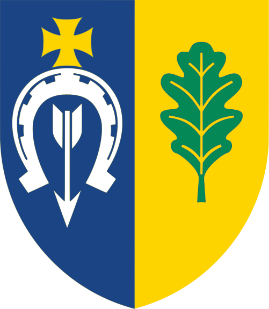 